Cu privire la autorizarea casării unor bunuri, raportate la mijloace fixe ale CSȘDT al AȘMÎn baza art. 86 din Codul cu privire la știință și inovare din 15.07.2004, în conformitate cu prevederile Hotărîrii Guvernului cu privire la Regulamentul privind casarea bunurilor uzate, raportate la mijloacele (fondurile) fixe nr. 500 din 12.05.1998 (Monitorul Oficial nr. 62-65 din 1998), cu modificările și completările ulterioare, Consiliul Suprem pentru Ştiinţă şi Dezvoltare Tehnologică al AŞM  H O T Ă R Ă Ş T E :Se autorizează casarea bunurilor uzate, raportate la mijloacele fixe, ale Consiliul Suprem pentru Ştiinţă şi Dezvoltare Tehnologică al AŞM, conform Actului Comisiei de casare (se anexează). Controlul asupra executării prezentei hotărîri îi revine dlui Mihai VIERU, vicepreședinte al AŞM.     Președinte,    academician							Gheorghe DUCA     Secretar științific general,     doctor habilitat					          		Aurelia HANGANU        CONSILIUL SUPREM PENTRUŞTIINŢĂ ŞI DEZVOLTARETEHNOLOGICĂ AL ACADEMIEIDE ŞTIINŢE A MOLDOVEI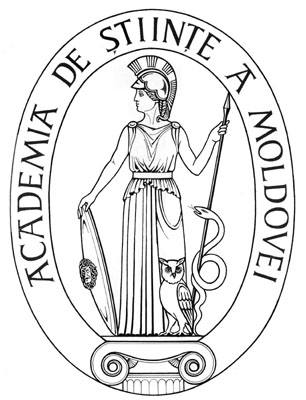 THE SUPREME COUNCILON SCIENCE AND TECHNOLOGICAL DEVELOPMENT OF THE ACADEMYOF SCIENCES OF MOLDOVA     HOTĂRÎRE     HOTĂRÎRE     HOTĂRÎRE“ 19 ” februarie 2016                  Nr. 38